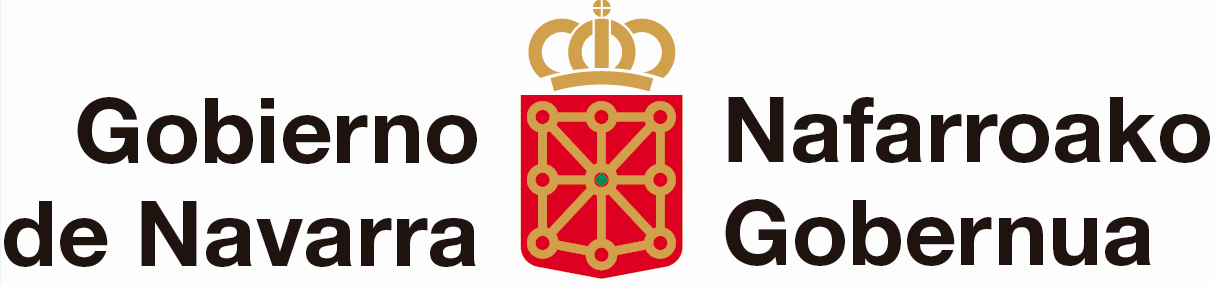 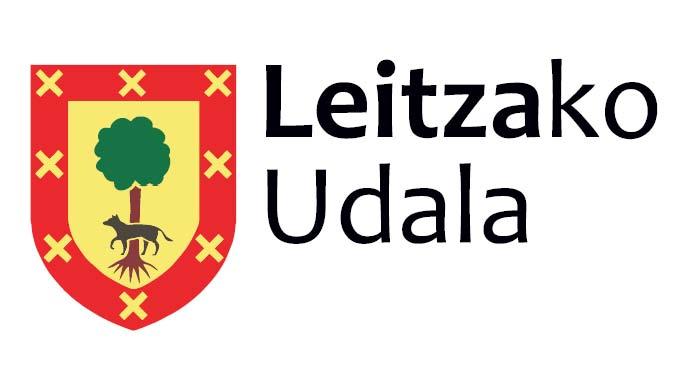 MATRIKULAREN FORMALIZAZIOA LEITZAKO ITZAIRE UDAL HAUR ESKOLAN. 2021-2022 IKASTURTEA.1. HAURRAREN DATUAKIzen-abizenak …………………………………………………………………………………………………….…………………..Jaioteguna ……………………………………………………………………………………………………….…………………….Aitaren izena …………………………………………………..………………..…….   Telefonoa………………….………Amaren izena ………………………………………………………………………….   Telefonoa………………….………Helbide elektronikoa: …………………………………………………………………………………………………………….2. AURKEZTURIKO DOKUMENTAZIOA☐ Gizarte Segurantzako kartillaren edo txartelaren fotokopia, haurra inskribatua dela frogatzeko.☐ Matrikulan ezarritako fidantza (200€) ordaindu izanaren egiaztagiria.☐ Bizilekuko udalari edo familiari berari dagokion moduluaren ehunekoaren finantzaketaren egiaztagiria (beste herri batean bizi diren haurren kasuan). ☐ Gurasoen edo legezko tutoreen 2020ko errenta-aitorpenaren fotokopia. (Dokumentu hau aurkezteko epea 2021ko ekainaren 30era arte atzera daiteke).☐ Aitorpena egitera behartuta ez badaude, dagokion dokumentazio ofiziala aurkeztu beharko da, edo, azken buruan, errenten edo diru-sarreren zinpeko aitorpena eta/edo ikastetxearen titularra den toki erakundeak familiaren 2020ko diru-sarrerak zehazteko beharrezkotzat jotzen dituen agiriak.☐ Ordainagiriak helbideratzeko banku entitateko kontu-zenbakiaren fotokopia, titularra eta zenbakia agertzen dituena.☐ Kasua bada, beharrezkoa den osasun informazioa, haurra behar den moduan zaintzeko. 3. ZEIN AUKERATAN MATRIKULATZEN DENEgintzat jotzen da matrikula Leitzako Itzaire Haur Eskolan, 3. atalean azaltzen den aukerarekin eta 2. atalean aipatzen den dokumentazioa aurkeztua dagoela. Leitzan, 202...(e)ko ……………. aren …….(e)(a)n    Sinadura eta zigilua. ✂…………………………………………………………………………………………………………………………………….………MATRIKULA EGIN IZANAREN GORDEKINALEITZAKO ITZAIRE HAUR ESKOLAHAURRAREN IZEN-DEITURAK: ……………………………………………………………………..……………………………MATRIKULA EGUNA:  Leitzan, 202….(e)ko ………………………..…. aren …….(e)(a)nEKARTZEKO GELDITU DIREN AGIRIAK: ……………………………………………………………………………………….EuskaraEuskaraEskola-egun osoa, jantokia barneEskola-egun erdia, jantokia barneEskola-egun erdia, jantokirik gabe